MARTTALIITTO ry	Liite ansiomerkkianomukseen	1 (2)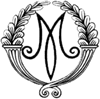 Kesäkuu 2000HENKILÖTIEDOT JA PERUSTELUT ANSIOMERKKIANOMUKSEEN(täytettävä huolellisesti)Edellä olevat tiedot vakuutetaan oikeiksi 	/ 	 20 	MARTTALIITTO ry	Liite ansiomerkkianomukseen	2 (2)Kesäkuu 2000LUOTTAMUSTOIMIEN JA MUUN MERKITTÄVÄN TOIMINNAN JA YHTEISTYÖN KUVAUS(Hakemuksessa tulee kuvata henkilön tekemä marttatoiminta ja sen merkitys)Sukunimi ja etunimet(puhuttelunimi alleviivataan)Syntymäaika ja -paikkaAmmattiKotikuntaOsoiteLiittynyt jäseneksi vuonnaLuottamustoimet marttayhdistykses- sä, -toimintaryhmässä, toimikunnis- sa, piirissä ja muissa tehtävissä marttajärjestössä vuosina(tarkempi kuvaus seuraavalle sivulle)Muu merkittävä toiminta ja yhteis- työ, jossa hakija on edustanut järjes- töä (paikallinen tai valtakunnallinen)(tarkempi kuvaus seuraavalle sivulle)Pronssinen ansiomerkki Hopeinen ansiomerkkimyönnetty vuonna 	myönnetty vuonna  	